Dear Parents and Carers,Numeracy and Literacy Week is upon us once more and we have a week of engaging activities for students to participate in.Please look at the timetable to see when everything is happening.Parents and Carers are welcome to attend: Book Fair, Assemblies, PCFA Meeting and Classroom Showcase events (see timetable) Competitions running during the week: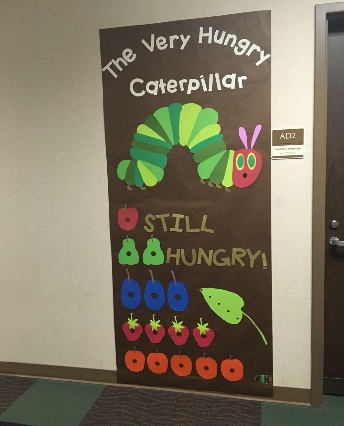 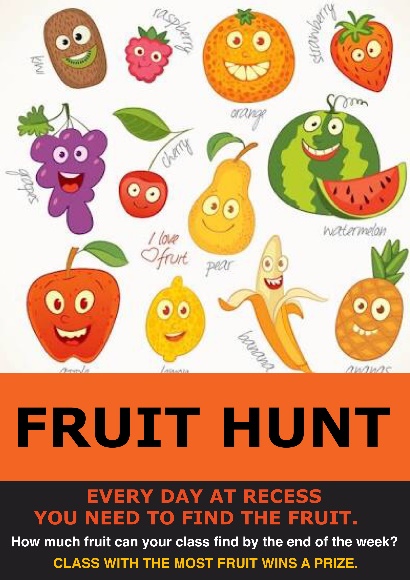 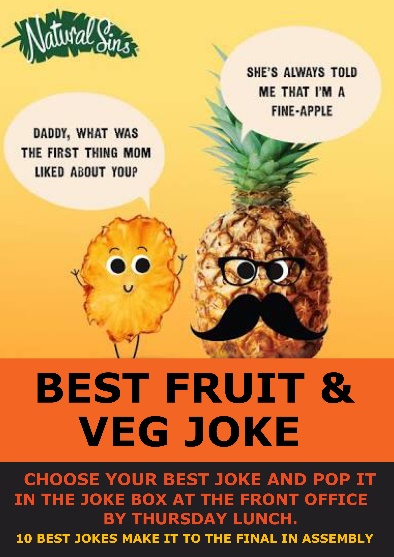 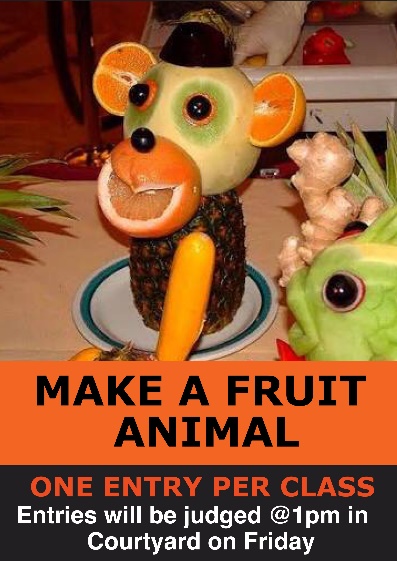 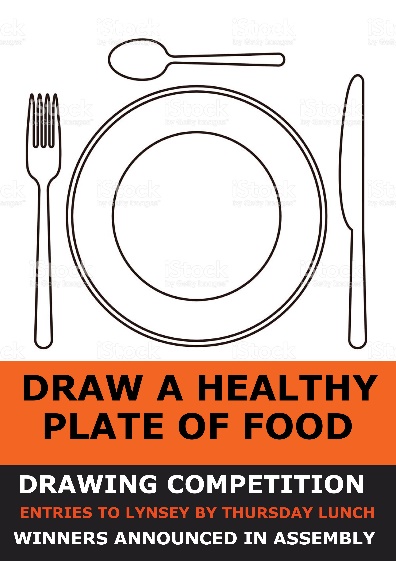 CLASSROOM DOOR DECORATION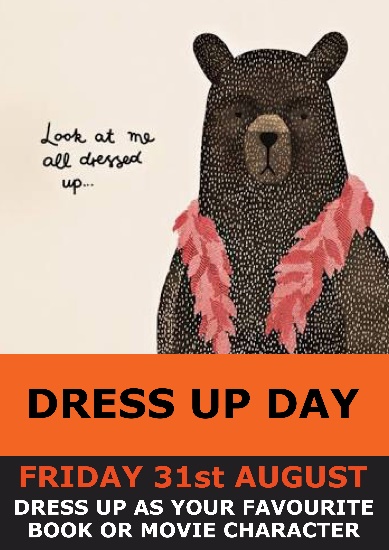 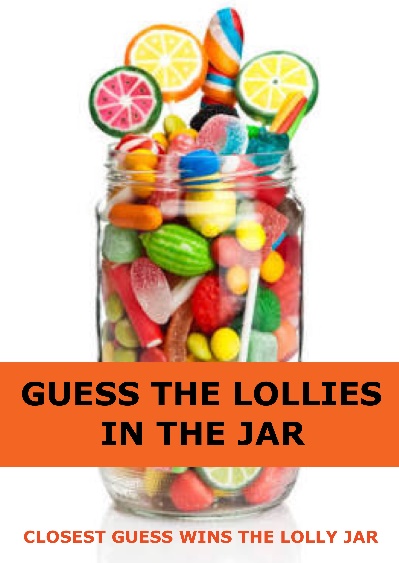 